 A verseny időpontja: 	2024. május 26. (vasárnap), 9-tőlHelyszín: 	KALE török étterem 6720 Szeged, Kölcsey u. 4. (Ingyenes parkolási lehetőség.)A verseny célja: 	 A sakkozás népszerűsítése, lehetőség biztosítása a kezdő sakkozók versenyzésére, sakkbéli fejlődésre, sportbaráti kapcsolatok erősítésére. FIDE értékszámot nem változtat.A verseny rendezője:  	Csongrád-Csanád Vármegyei SakkszövetségVersenyigazgató:		Péczeli Zoltán email: cscsmssz@gmail.comA verseny résztvevői: 	Érvényes versenyengedély nem kötelező. Maximum 80 fő versenyzőt tudunk fogadni.A verseny lebonyolítása: 	7 fordulós svájci rendszerben, 15-15 perc gondolkodási idővelA-csoport: 2016-2017-2018-2019-ben születettekB-csoport: 2013-2014-2015-ben születettekC-csoport: 2008-2009-2010-2011-20212-ben születettekD-csoport (2007-ben és előtt születettek+felnőtt+minden ÉLŐ ponttal rendelkező versenyző)Főbíró: 			Péczeli ZoltánNevezési díj egységesen:	3000.- Ft, mely tartalmaz 1 db Gyros pitában étkezési jegyet.A nevezés határideje: 	2024. május 24. péntek 20 óra.Nevezni kizárólag ezen az űrlapon lehet: https://tinyurl.com/y4fyv75yDíjazás: 	mind a négy csoportban: érem (1-3. helyezett). Minden induló tárgyjutalomban részesül (felnőtteknek Sakkvilág újság, gyerekeknek apró ajándék)Részletes program:Helyszíni regisztráció: 	8.30 – 8.50 között,  fordulók: 9.00, 9.40, 10:20, 11:00, 12.30, 13.10, 13.50Eredményhirdetés:		várhatóan 14.30 órától ahogy a csoportok végeznek, folyamatosanA verseny helyszínén étterem üzemel. A versenyre nevezettek a nevezési díj befizetésével fénykép és videó felvételek készítéséhez hozzájárulnak.Szeretettel várunk mindenkit!Szeged, 2024.04.20. 									RENDEZŐSÉGTavaszi sakkfesztivál gyermek és felnőtt nyílt egyéni rapid sakkverseny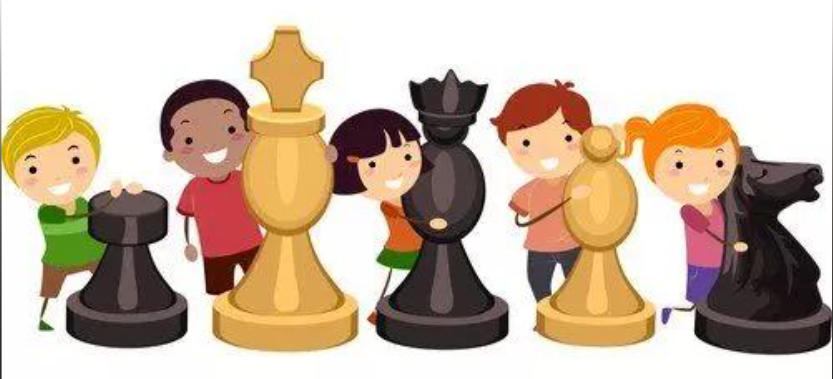 